แบบรายงานจำนวนผลงานวิจัยและนวัตกรรมประจำปีงบประมาณ พ.ศ. 2564มหาวิทยาลัยการกีฬาแห่งชาติ วิทยาเขต ลำปาง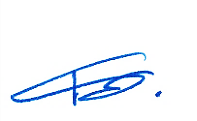 ลำดับที่ชื่อผู้วิจัย(เจ้าของผลงานวิจัย/นวัตกรรม)สังกัดคณะชื่อผลงาน/นวัตกรรมแหล่งงบประมาณที่ได้รับจัดสรรแหล่งงบประมาณที่ได้รับจัดสรรแหล่งงบประมาณที่ได้รับจัดสรรแหล่งงบประมาณที่ได้รับจัดสรรแหล่งงบประมาณที่ได้รับจัดสรรประเภทผลงานประเภทผลงานการนำไปใช้ประโยชน์การนำไปใช้ประโยชน์การนำไปใช้ประโยชน์การนำไปใช้ประโยชน์หมายเหตุลำดับที่ชื่อผู้วิจัย(เจ้าของผลงานวิจัย/นวัตกรรม)สังกัดคณะชื่อผลงาน/นวัตกรรมเงินงบประมาณแผ่นดิน (สกสว.)เงินรายได้เงินทุนส่วนตัวงบประมาณทุนภายนอกชื่อหน่วยงานเจ้าของแหล่งทุน(โปรดระบุชื่อแหล่งทุน)งานวิจัยนวัตกรรมด้านนโยบายและสาธารณะด้านพาณิชย์ด้านสังคมและชุมชนด้านวิชาการหมายเหตุ1ผศ.ว่าที่ร้อยตรี ยุทธการ ขาววรรณาวิทยาศาสตร์การกีฬาและสุขภาพทักษะการจัดการความเครียดทางการกีฬาของนักกีฬาที่เข้าร่วมการแข่งขันกีฬา มหาวิทยาลัยการกีฬาแห่งชาติ ครั้งที่ 442ดร.ภัทิรา สุขทนารักษ์วิทยาศาสตร์การกีฬาและสุขภาพแผ่นเจลประดิษฐ์จากแป้งมันสำปะหลังสำหรับการประคบร้อน-เย็น3ดร.อาทิตย์ วิริยพงศานนท์วิทยาศาสตร์การกีฬาและสุขภาพBest Proximity Coincidence Point Results for (α,D)-Proximal Geraghty Mappings in JS-Metric Spaces4ดร.เบญจมาศ ยศเสนาศิลปศาสตร์การศึกษาบริบทและแนวทางการพัฒนาศักยภาพผู้สูงอายุเพื่อป้องกันภาวะสมองเสื่อมในจังหวัดลำปาง5Chaturong HemaraUmaporn Kong u-rai Gosol Rodma  and PreeyanatBuathongchanศิลปศาสตร์THE WORK COMPETENCIES OF INSTRUCTORS IN THEINSTITUTE OF PHYSICAL EDUCATION6Benchamat Yotsenaศิลปศาสตร์Household Lifestyle Behaviors affecting Happiness and Satisfactions of Thai People.7Benchamat YotsenaUmaporn Kongu-raiAnsikarn Phutornjaiศิลปศาสตร์Knowledge on safe service during the coronavirus disease (COVID-19) of Thai Traditional Medicine Service Provider in Amphor Meaung, Lampang Province.8เบญจมาศ ยศเสนาอุมาภรณ์ คงอุไรศิลปศาสตร์การจัดการเรียนการสอนตามแนวคิดการเรียนรู้สู่การเปลี่ยนแปลงในรายวิชาคุณธรรมและจริยธรรมสำหรับบัณฑิตในอุดมคติไทย ภาคการศึกษาที่ 1 ปีการศึกษา 2562 ของนักศึกษาคณะวิทยาศาสตร์การกีฬามหาวิทยาลัยการกีฬาแห่งชาติ วิทยาเขตลำปาง.9จรินทร์ สารทองศิลปศาสตร์การจัดการสุขภาพสำหรับผู้สูงอายุในเขตเมือง  เทศบาลเมืองเพชรบูรณ์  จังหวัดเพชรบูรณ์.10ดร.ธารทิพย์  ขัวนาศึกษาศาสตร์การพัฒนารูปแบบการสอนคิดแก้ปัญหาอย่างสร้างสรรค์เพื่อส่งเสริมทักษะการจัดการเรียนรู้ฐานสมรรถนะสำหรับนักศึกษาครู  คณะศึกษาศาสตร์  มหาวิทยาลัยการกีฬาแห่งชาติ  วิทยาเขตลำปาง11นายวัชระ  เพชรคล้ายศึกษาศาสตร์การศึกษาหลักสูตรผู้ฝึกสอนกีฬาบาสเกตบอลโดยใช้การเรียนรู้แบบผสมผสานสำหรับนักศึกษา สาขาพลศึกษา คณะศึกษาศาสตร์  มหาวิทยาลัยการกีฬาแห่งชาติ วิทยาเขตลำปาง12นางสาวสุชารัตน์ วงศ์ษาศึกษาศาสตร์ผลของการใช้แบบฝึกแรงกระแทกต่ำร่วมกับเครื่องเมโทนอมที่ส่งผลต่อการเคลื่อนไหวประกอบจังหวะ13นายพงศกร  พรหมสวรรค์ศึกษาศาสตร์ผลการฝึกโดยใช้น้ำหนักตัว เพื่อพัฒนาความแข็งแรงของกล้ามเนื้อขาของนักกรีฑา  มหาวิทยาลัยการกีฬาแห่งชาติ วิทยาเขตลำปาง14นางสาวกัลยาพิพัฒน์ไพศาลกูลศึกษาศาสตร์ผลของโปรแกรมการออกกำลังกายแบบสถานีที่มีผลต่อความคล่องแคล่วว่องไวของนักศึกษามหาวิทยาลัยการกีฬาแห่งชาติ วิทยาเขตลำปางของนักศึกษา วิชาสาขาพลศึกษา คณะศึกษาศาสตร์ มหาวิทยาลัยการกีฬาแห่งชาติ วิทยาเขตลำปาง15นางกุลญาดา  แก้วอ่อนศึกษาศาสตร์การพัฒนาเว็บไซต์สำหรับการฝึกอบรมความรู้และการทดสอบทักษะพื้นฐานการใช้งานคอมพิวเตอร์ทางการศึกษา16นายจักรพันธ์  ประกอบศรีศึกษาศาสตร์ผลการใช้โปรแกรมการฝึกแบบสถานีเพื่อเสริมสร้างความคล่องแคล่วว่องไว ของนักศึกษาในรายวิชาทักษะและการสอนมวยสากล คณะศึกษาศาสตร์ มหาวิทยาลัยการกีฬาแห่งชาติ วิทยาเขตลำปาง17นายสุพจน์  แก้วอ่อนศึกษาศาสตร์การประยุกต์ใช้รูปแบบซิปปาเพื่อพัฒนาการสร้างสรรค์นวัตกรรมและเทคโนโลยีสารสนเทศทางการศึกษา18รศ.ดร.จตุรงค์  เหมราศึกษาศาสตร์รูปแบบกิจกรรมทางกายเพื่อป้องกันภาวะสมองเสื่อมสำหรับผู้สูงอายุในจังหวัดลำปาง